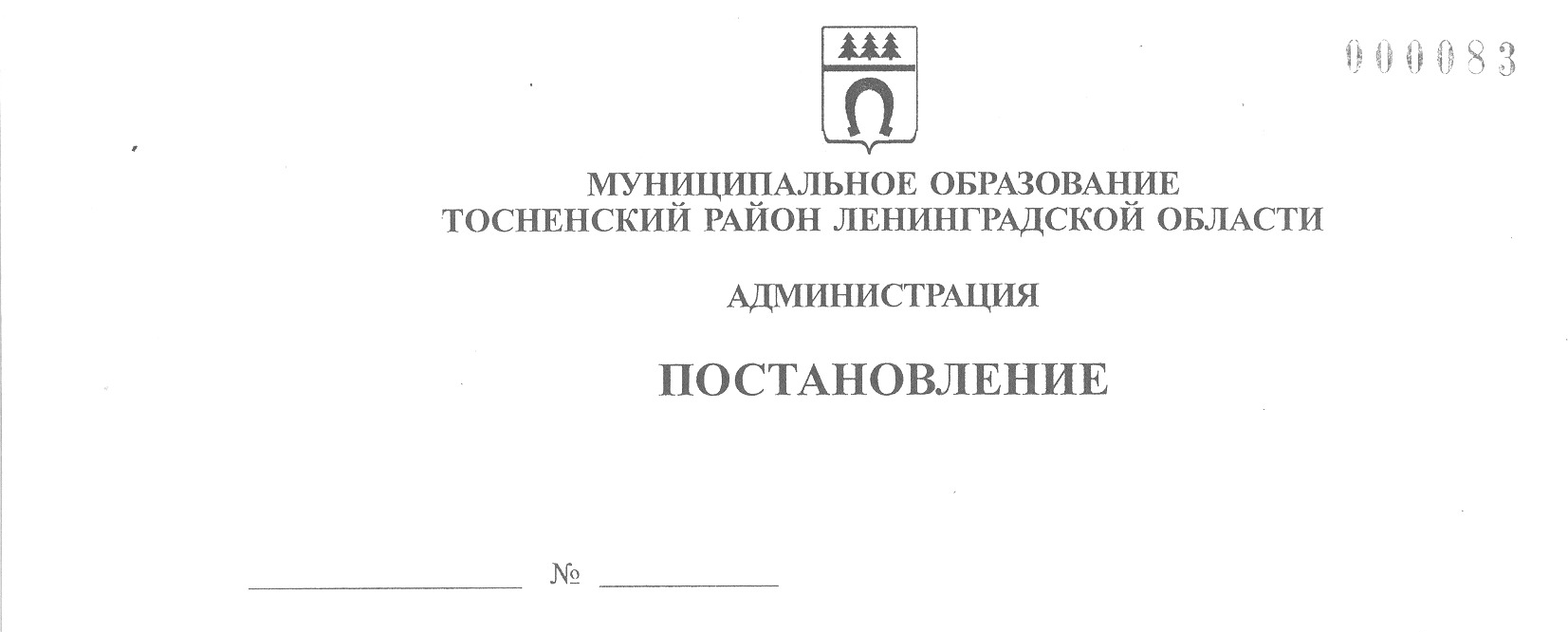 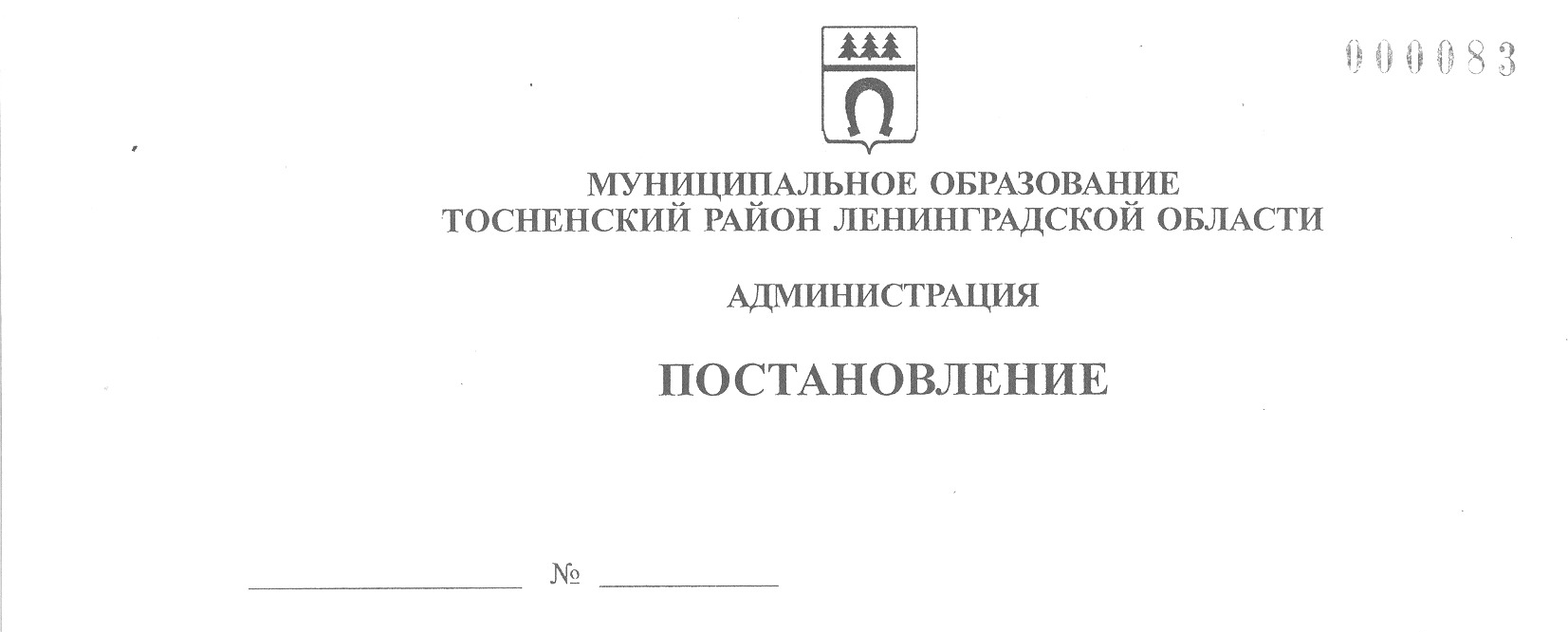 26.04.2024                                     1460-паО внесении изменений в административный регламентпо предоставлению администрацией муниципальногообразования Тосненский район Ленинградской областимуниципальной услуги «Присвоение спортивных разрядов«второй спортивный разряд», «третий спортивный разряд»В соответствии с Федеральным законом от 06.10.2003 № 131-ФЗ «Об общих принципах организации местного самоуправления в Российской Федерации»,      Федеральным законом от 27.07.2010 № 210-ФЗ «Об организации предоставления государственных и муниципальных услуг», Порядком разработки и утверждения администрацией муниципального образования Тосненский район Ленинградской области административных регламентов предоставления муниципальных услуг, утвержденным постановлением администрации муниципального образования     Тосненский район Ленинградской области от 05.05.2022 № 1569-па, администрация муниципального образования Тосненский район Ленинградской областиПОСТАНОВЛЯЕТ:1. Внести в административный регламент по предоставлению администрацией муниципального образования Тосненский район Ленинградской области муниципальной услуги «Присвоение спортивных разрядов «второй спортивный разряд», «третий спортивный разряд», утвержденный постановлением администрации      муниципального образования Тосненский район Ленинградской области                 от 13.06.2023 № 2099-па (с учетом изменений, внесенных постановлением администрации муниципального образования Тосненский район Ленинградской области   от 25.10.2023 № 3658-па) следующие изменения:1.1. Пункты 2.4.1-2.4.2 изложить в следующей редакции:«2.4.1. Срок направления решения об отказе в присвоении спортивных разрядов – в течение 3 рабочих дней со дня принятия такого решения.2.4.2. Копия решения о присвоении или подтверждении спортивного разряда (спортивных разрядов) в течение 3 рабочих дней со дня его подписания направляется в спортивную федерацию, физкультурно-спортивную организацию, включенную в перечень, организацию, осуществляющую деятельность в области физической культуры и спорта, или Заявителю и размещается на официальном сайте     ОМСУ.».1.2. Пункт 2.6.1.1 изложить в следующей редакции:«а) заявление о предоставлении муниципальной услуги (присвоение          спортивного разряда), в соответствии с приложением 5 направляется в течение 4 месяцев со дня выполнения спортсменом норм, требований и условий их выполнения. Заявление о предоставлении муниципальной услуги (подтверждение спортивного разряда), в соответствии с приложением 6 направляется в срок не ранее чем за 2 месяца до дня окончания и не позднее дня окончания срока, на который был присвоен спортивный разряд (в случае если спортсмен в течение срока, на который был присвоен спортивный разряд, повторно выполнил нормы, требования и условия (подтвердил спортивный разряд)».1.3. В приложении 6 к административному регламенту, слова «Заявление     подается не позднее 4 месяцев с момента выполнения норматива заменить словами «Заявление подается в срок не ранее чем за 2 месяца до дня окончания и не позднее дня окончания срока, на который был присвоен спортивный разряд».2. Отделу молодежной политики, физической культуры и спорта администрации муниципального образования Тосненский район Ленинградской области направить в сектор по взаимодействию с общественностью комитета по организационной работе, местному самоуправлению, межнациональным и межконфессиональным отношениям администрации муниципального образования Тосненский муниципальный район Ленинградской области настоящее постановление для опубликования и обнародования в порядке, установленном Уставом Тосненского муниципального района Ленинградской области.3. Сектору по взаимодействию с общественностью комитета по организационной работе, местному самоуправлению, межнациональным и межконфессиональным отношениям администрации муниципального образования Тосненский район Ленинградской области обеспечить опубликование и обнародование настоящего постановления в порядке, установленном Уставом Тосненского муниципального района Ленинградской области.4. Контроль за исполнением постановления возложить на заместителя главы администрации муниципального образования Тосненский район Ленинградской области Романцова А.А.5. Настоящее постановления вступает в силу со дня его опубликования.И. о. главы администрации               		     		                    И.Ф. ТычинскийРябова Ольга Владимировна, 8(81361)262996 гв